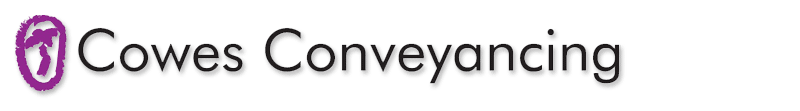 Purchaser Enquiry FormPlease answer the following questions to the best of your ability. Should you have any queries, please do not hesitate to contact our office on 5952 1361 during business hours.  YOUR DETAILS:Full Name(s): 
Address: 
Contact phone numbers: (w)			(m)			(h)		Email: Date(s) of birth:PROPERTY DETAILS:Address of property for purchase:What do you propose to use the property used for? (eg. Principal place of residence, investment, holiday use, commercial property etc)Real Estate Agency:Do you require finance to purchase the property?
If yes:Has your finance been approved?Who is the lender?Could you be eligible for any of the following? (Please contact us to discuss if you are unsure)First  Home Owners GrantPensioner ConcessionFarm Owners ConcessionLow income Earner concessionAre you an Australian Citizen?Are there any other comments you wish to make?Please complete this Enquiry Form and forward it to our office by email: 	enquiries@cowesconveyancing.com.au fax: 	5952 6918 mail: 	Cowes Conveyancing
PO Box 722, Cowes 3922.Thank you for your instructions.  A member of our team will be contacting you shortly regarding your sale. In the meantime, should you have any queries, please do not hesitate to contact us on (03) 5952 1361.